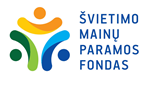 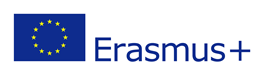 PROGRAMA „ERASMUS+“ AUKŠTOJO MOKSLO SEKTORIAUS MOBILUMAS MOKYMOSI TIKSLAISMAŽIAU GALIMYBIŲ TURINČIŲ MOBILUMO PROJEKTŲ DALYVIŲ (STUDENTŲ, ABSOLVENTŲ IR DARBUOTOJŲ SU FIZINE, PROTINE AR KITA NEGALIA) PAPILDOMOS INDIVIDUALIOS DOTACIJOS PARAIŠKALIETUVOS MOKSLO IR STUDIJŲ INSTITUCIJOS (PARAIŠKOS TEIKĖJO) INFORMACIJADALYVIO DUOMENYS (PILDOMA STUDENTŲ MOBILUMO ATVEJU)DALYVIO DUOMENYS (PILDOMA DARBUOTOJŲ MOBILUMO ATVEJU)INFORMACIJA APIE PROGRAMOS „ERASMUS+“ MOBILUMO MOKYMO IR MOKYMOSI TIKSLAIS PROJEKTĄV. INFORMACIJA APIE DALYVIO INDIVIDUALIUS POREIKIUSSVARBU:Būtina atsakingai ir išsamiai atsakyti į visus paraiškoje esančius klausimus bei pagrįsti (pridedant patvirtinančius dokumentus) prašomos papildomos dotacijos dydį.Jei bus užpildytos ne visos paraiškos dalys, joje esantys klausimai – paraiška bus netinkama.Kartu su paraiška būtina pateikti šiuos dokumentus: Detalų papildomos dotacijos biudžetą (1 priedas –2020 m. programos kvietimas).Detalų papildomos dotacijos biudžetą (2 priedas –2021 m. ir 2022 m. programos kvietimas).Dokumentus, pagrindžiančius prašomo papildomo finansavimo dydį. Pavyzdžiui, kai papildomas finansavimas prašomas:įvairioms paslaugoms (masažams, vizitui pas gydytoją, baseinui ir pan.) – būtina pateikti dokumentą, kuriame nurodyta šių paslaugų kaina mobilumo projekto vizito šalyje;buto, pritaikyto asmenims su negalia, nuomai – būtina pateikti dokumentą, kuriame nurodyta buto nuomos kaina mobilumo projekto vizito šalyje.4. Neįgaliojo pažymėjimo kopiją (jei taikoma).5. Galiojantį išrašą iš medicininių dokumentų arba medicininę pažymą (pasirašytą sveikatos priežiūros specialisto), kuriame būtų nurodyta: dalyvio negalios tipas ir (arba) liga ir individualūs poreikiai bei negalios ir (arba) ligos įtaka dalyvavimui mobilumo projekte, pagrindžianti prašomas papildomas išlaidas. Pažymoje turi būti aiškiai nurodyta, kaip dažnai ir kokios negalios ir (arba) ligos sąlygotos priemonės, paslaugos reikalingos tam, kad asmuo galėtų sėkmingai studijuoti, atlikti praktiką, dėstyti arba dalyvauti mokymosi vizite.6. Priimančiosios institucijos raštą arba el. laišką, patvirtinantį, kad institucija yra informuota apie atvykstančio asmens individualius poreikius.7. Siunčiančiosios institucijos išduotą raštą, patvirtinantį būsimas „Erasmus+“ studijas, praktiką, arba dėstymo, mokymosi vizitą ir visam mobilumo laikotarpiui skiriamą „Erasmus+“ paramą (nurodant skirtą sumą) pagal atitinkamų metų sutartį su Fondu (nurodant dotacijos sutarties numerį). Detalus papildomos dotacijos biudžetas (1 priedas - 2020 m. programos kvietimas) Detalus papildomos dotacijos biudžetas (2 priedas - 2021 m. ir 2022 m. programos kvietimas) Dokumentai, pagrindžiantys prašomo papildomo finansavimo dydį Neįgaliojo pažymėjimo kopija (jei taikoma) arba galiojantis išrašas iš medicininių dokumentų, medicininė pažyma Priimančiosios institucijos raštas arba el. laiškas, patvirtinantis, kad institucija yra informuota apie atvykstančio asmens individualius poreikius Siunčiančiosios institucijos išduotas raštas, patvirtinantis būsimas „Erasmus+“ studijas, praktiką, arba dėstymo, mokymosi vizitąAš, žemiau pasirašęs asmuo patvirtinu, kad:visa šioje paraiškoje pateikta informacija yra teisinga ir atitinka kvietime teikti paraiškas nustatytus kriterijus;jeigu dalyvis gauna papildomą fiksuotą dotaciją ilgalaikio mobilumo atveju – 250 Eur/mėn. arba trumpalaikio mobilumo atveju - 100 Eur (kai mobilumo trukmė 5-14 dienų), 150 Eur (kai mobilumo trukmė 15-30 dienų) ir papildomą paramą, remiantis realiai patirtomis išlaidomis, abi papildomos dotacijos dengia skirtingas tos pačios veiklos išlaidas;esu informuotas, kad Fondas tvarkys pateiktus asmens (-ų) duomenis dotacijos administravimo tikslui. Teikdamas asmens (-ų) duomenis esu informuotas apie:tai, jog Fondas tvarkys asmenis duomenis, siekiant užtikrinti: asmens duomenų šifravimą; duomenų tvarkymo sistemų ir paslaugų konfidencialumą, vientisumą, prieinamumą ir atsparumą; galimybę laiku atkurti prieinamumą ir prieigą prie asmens duomenų fizinio ar techninio incidento atveju; tikrinti, vertinti techninių ir organizacinių priemonių veiksmingumą užtikrinant duomenų saugumą; apsaugoti asmens duomenis nuo atsitiktinio ir neteisėto sunaikinimo, pakeitimo, apsaugoti  prieigą prie asmens duomenų; tai, jog asmens (-ų) duomenis Fondas valdys ne ilgiau nei reikalinga administruoti dotacijos sutartį, dotacijos paraišką;tai, jog turiu teisę raštu kreiptis į Fondą (el. paštu HEKA1papildomadotacija@smpf.lt) dėl papildomos informacijos apie asmens duomenų tvarkymą. Institucijos teisinis atstovas						       (pareigos, vardas, pavardė)          PASIRAŠOMA KVALIFIKUOTU ELEKTRONINIU PARAŠU Tuo atveju, kai teisinį atstovą pavaduoja kitas asmuo, prašome pateikti pavadavimą patvirtinančio dokumento kopiją. Institucijos pavadinimasDotacijos sutarties nr. (pvz.:202X-1-LT01-KA1XX-HED-XXXXXXXXX)Institucijos kontaktinio asmens vardas, pavardėKontaktinio asmens el. pašto adresasKontaktinio asmens telefono numerisVardas, pavardėFakultetas, kuriame studijuojamaStudijų pakopa(I, II, III)Studijų programaStudijų kursasDalyvio el. pašto adresasDalyvio telefono numerisVardas, pavardėFakultetas, katedraPareigosDalyvio el. pašto adresasDalyvio telefono numerisVardas, pavardėMobilumo tipasPriimančioji institucija, šalisBendra studijų / praktikos, dėstymo / Mokymosi vizito užsienyje trukmėStudijų / praktikos, dėstymo / mokymosi vizito laikotarpis Studijos užsienio aukštojoje mokykloje Praktika užsienio įmonėje Dėstymo vizitas aukštojoje mokykloje Personalo vizitas mokymosi tikslaisMėnesiais, dienomisNuo (metai-mėnuo-diena) iki (metai-mėnuo-diena)Ar dalyvis gauna papildomą fiksuotą dotaciją (angl. Top-up) ilgalaikio mobilumo atveju  – 250 Eur/mėn. arba trumpalaikio mobilumo atveju - 100 Eur (kai mobilumo trukmė 5-14 dienų), 150 Eur (kai mobilumo trukmė 15-30 dienų)?Ar dalyvis gauna papildomą fiksuotą dotaciją (angl. Top-up) ilgalaikio mobilumo atveju  – 250 Eur/mėn. arba trumpalaikio mobilumo atveju - 100 Eur (kai mobilumo trukmė 5-14 dienų), 150 Eur (kai mobilumo trukmė 15-30 dienų)?Ar dalyvis gauna papildomą fiksuotą dotaciją (angl. Top-up) ilgalaikio mobilumo atveju  – 250 Eur/mėn. arba trumpalaikio mobilumo atveju - 100 Eur (kai mobilumo trukmė 5-14 dienų), 150 Eur (kai mobilumo trukmė 15-30 dienų)?Ar dalyvis gauna papildomą fiksuotą dotaciją (angl. Top-up) ilgalaikio mobilumo atveju  – 250 Eur/mėn. arba trumpalaikio mobilumo atveju - 100 Eur (kai mobilumo trukmė 5-14 dienų), 150 Eur (kai mobilumo trukmė 15-30 dienų)?Ar dalyvis gauna papildomą fiksuotą dotaciją (angl. Top-up) ilgalaikio mobilumo atveju  – 250 Eur/mėn. arba trumpalaikio mobilumo atveju - 100 Eur (kai mobilumo trukmė 5-14 dienų), 150 Eur (kai mobilumo trukmė 15-30 dienų)? Taip NeJeigu taip, pagrįskite, kad papildoma fiksuota dotacija (angl. Top-up)  bus dengiamos kitos tos pačios kategorijos išlaidos negu nurodoma dokumente „Papildomos dotacijos biudžetas“:      Jeigu taip, pagrįskite, kad papildoma fiksuota dotacija (angl. Top-up)  bus dengiamos kitos tos pačios kategorijos išlaidos negu nurodoma dokumente „Papildomos dotacijos biudžetas“:      Jeigu taip, pagrįskite, kad papildoma fiksuota dotacija (angl. Top-up)  bus dengiamos kitos tos pačios kategorijos išlaidos negu nurodoma dokumente „Papildomos dotacijos biudžetas“:      Jeigu taip, pagrįskite, kad papildoma fiksuota dotacija (angl. Top-up)  bus dengiamos kitos tos pačios kategorijos išlaidos negu nurodoma dokumente „Papildomos dotacijos biudžetas“:      Vardas, pavardėVardas, pavardėNegalios tipas / ligaDarbingumo lygis (jei taikoma)Ar  dalyviui reikalinga nuolatinė pagalba / priežiūra vizito metu?Ar dalyviui reikalinga laikina pagalba / priežiūra vizito metu?Dalyvio lydinčio asmens informacija (jei taikoma) Kokios papildomos priemonės, paslaugos reikalingos dalyviui vizito metu?Kokios papildomos priemonės reikalingos dalyviui vizito metu? Taip Ne Taip NeNurodykite dalyvį lydėsiančio asmens vardą, pavardę, giminystės ryšį (jei toks yra) arba šias paslaugas teiksiančios organizacijos pavadinimą. Medicininės ir reabilitacijos paslaugos Pragyvenimo ir transporto paslaugos Kita: nurodykiteNurodykite negalios sąlygotas papildomas priemones, reikalingas vizito metu (jeigu tokios reikalingos)Ar dalyviui reikalinga papildoma parama parengiamajam vizitui prieš mobilumo vizito pradžią? Jeigu taip, prašome pateikti parengiamojo vizito aprašymą, nurodyti parengiamojo vizito trukmę:Ar dalyviui reikalinga papildoma parama parengiamajam vizitui prieš mobilumo vizito pradžią? Jeigu taip, prašome pateikti parengiamojo vizito aprašymą, nurodyti parengiamojo vizito trukmę:Ar dalyviui reikalinga papildoma parama parengiamajam vizitui prieš mobilumo vizito pradžią? Jeigu taip, prašome pateikti parengiamojo vizito aprašymą, nurodyti parengiamojo vizito trukmę:Ar dalyviui reikalinga papildoma parama parengiamajam vizitui prieš mobilumo vizito pradžią? Jeigu taip, prašome pateikti parengiamojo vizito aprašymą, nurodyti parengiamojo vizito trukmę:Ar dalyviui reikalinga papildoma parama parengiamajam vizitui prieš mobilumo vizito pradžią? Jeigu taip, prašome pateikti parengiamojo vizito aprašymą, nurodyti parengiamojo vizito trukmę:Ar dalyviui reikalinga papildoma parama parengiamajam vizitui prieš mobilumo vizito pradžią? Jeigu taip, prašome pateikti parengiamojo vizito aprašymą, nurodyti parengiamojo vizito trukmę:Ar dalyviui reikalinga papildoma parama parengiamajam vizitui prieš mobilumo vizito pradžią? Jeigu taip, prašome pateikti parengiamojo vizito aprašymą, nurodyti parengiamojo vizito trukmę:Ar dalyviui reikalinga papildoma parama parengiamajam vizitui prieš mobilumo vizito pradžią? Jeigu taip, prašome pateikti parengiamojo vizito aprašymą, nurodyti parengiamojo vizito trukmę:Ar dalyviui reikalinga papildoma parama parengiamajam vizitui prieš mobilumo vizito pradžią? Jeigu taip, prašome pateikti parengiamojo vizito aprašymą, nurodyti parengiamojo vizito trukmę: Taip NeJeigu taip, aprašykite plačiau:      Jeigu taip, aprašykite plačiau:      Jeigu taip, aprašykite plačiau:      Jeigu taip, aprašykite plačiau:      Jeigu taip, aprašykite plačiau:      Jeigu taip, aprašykite plačiau:      Jeigu taip, aprašykite plačiau:      Jeigu taip, aprašykite plačiau:      Ar priimančioji institucija suteiks reikalingą pagalbą (pvz.: mentorius, apgyvendinimas ir pan.) dalyvio mobilumo projekto vizito metu?Ar priimančioji institucija suteiks reikalingą pagalbą (pvz.: mentorius, apgyvendinimas ir pan.) dalyvio mobilumo projekto vizito metu?Ar priimančioji institucija suteiks reikalingą pagalbą (pvz.: mentorius, apgyvendinimas ir pan.) dalyvio mobilumo projekto vizito metu?Ar priimančioji institucija suteiks reikalingą pagalbą (pvz.: mentorius, apgyvendinimas ir pan.) dalyvio mobilumo projekto vizito metu?Ar priimančioji institucija suteiks reikalingą pagalbą (pvz.: mentorius, apgyvendinimas ir pan.) dalyvio mobilumo projekto vizito metu?Ar priimančioji institucija suteiks reikalingą pagalbą (pvz.: mentorius, apgyvendinimas ir pan.) dalyvio mobilumo projekto vizito metu?Ar priimančioji institucija suteiks reikalingą pagalbą (pvz.: mentorius, apgyvendinimas ir pan.) dalyvio mobilumo projekto vizito metu?Ar priimančioji institucija suteiks reikalingą pagalbą (pvz.: mentorius, apgyvendinimas ir pan.) dalyvio mobilumo projekto vizito metu?Ar priimančioji institucija suteiks reikalingą pagalbą (pvz.: mentorius, apgyvendinimas ir pan.) dalyvio mobilumo projekto vizito metu? Taip NeJeigu taip, aprašykite plačiau:      Jeigu ne, paaiškinkite kodėl:      Jeigu taip, aprašykite plačiau:      Jeigu ne, paaiškinkite kodėl:      Jeigu taip, aprašykite plačiau:      Jeigu ne, paaiškinkite kodėl:      Jeigu taip, aprašykite plačiau:      Jeigu ne, paaiškinkite kodėl:      Jeigu taip, aprašykite plačiau:      Jeigu ne, paaiškinkite kodėl:      Jeigu taip, aprašykite plačiau:      Jeigu ne, paaiškinkite kodėl:      Jeigu taip, aprašykite plačiau:      Jeigu ne, paaiškinkite kodėl:      Jeigu taip, aprašykite plačiau:      Jeigu ne, paaiškinkite kodėl:      PRIDEDAMA: